《〈德阳市高铁组团控制性详细规划（修编）〉GT01-10-01地块规划优化成果》批后公布材料相关说明：1、按照《城乡规划法》第八条规定，现将德阳市人民政府批复的《〈德阳市高铁组团控制性详细规划（修编）〉GT01-10-01地块规划优化成果》予以公布。2、本材料版权归德阳市自然资源和规划局旌阳分局所有，未取得版权人的书面授权，谢绝改变、分发、发布或使用本材料图文资料。3、本材料最终解释权属德阳市自然资源和规划局旌阳分局。《〈德阳市高铁组团控制性详细规划（修编）〉GT01-10-01地块规划优化成果》规划用地布局优化调整对比       优化调整前用地布局图                                                        优化调整后用地布局图        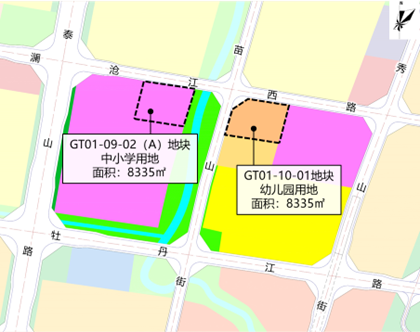 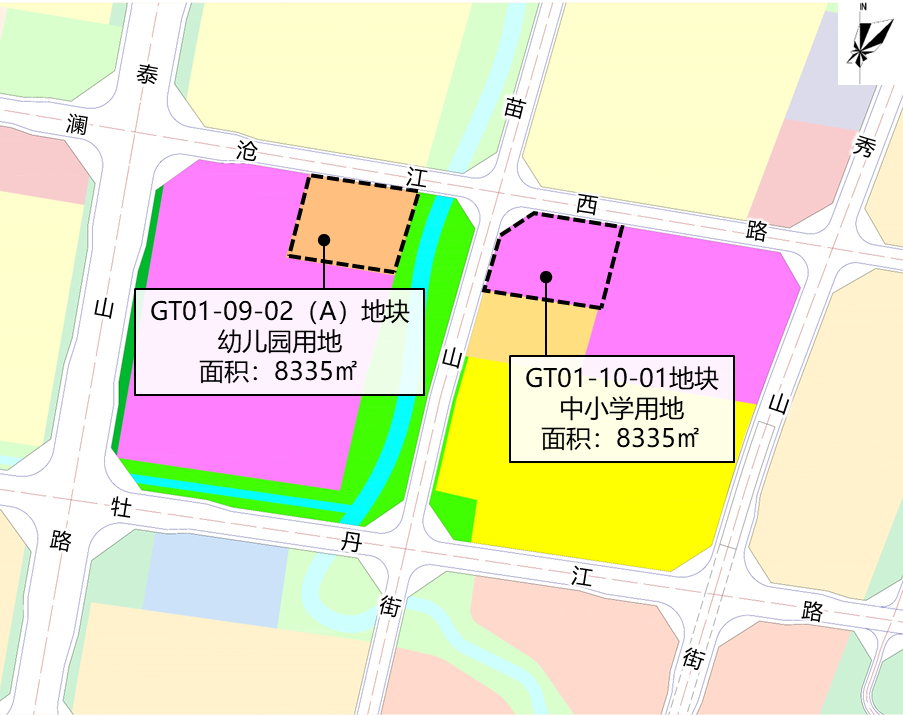 用地对比指标对比优化调整前优化调整前优化调整前优化调整前优化调整后优化调整后优化调整后优化调整后备注地块编号用地代码用地性质用地面积（㎡）地块编号用地代码用地性质用地面积（㎡）备注GT01-10-01080404幼儿园用地8335GT01-10-03080403中小学用地8335GT01-09-02080403中小学用地63451GT01-09-02(A)080404幼儿园用地8335GT01-09-02080403中小学用地63451GT01-09-02(B)080403中小学用地55116合计合计合计71786合计合计合计71786优化调整前优化调整前优化调整前优化调整前优化调整前优化调整前优化调整前优化调整前优化调整前地块编号用地类别地块面积（㎡）容积率建筑密度建筑高度（m)绿地率兼容性兼容比例GT01-10-01幼儿园用地8335FAR≤1.0≤35%≤16m≥30%----GT01-09-02中小学用地63451FAR≤1.0≤35%≤5F≥30%----优化调整后优化调整后优化调整后优化调整后优化调整后优化调整后优化调整后优化调整后优化调整后地块编号用地类别地块面积（㎡）容积率建筑密度建筑高度（m）绿地率兼容性兼容比例GT01-10-03中小学用地8335FAR≤1.0≤35%≤5F≥30%----GT01-09-02(A)幼儿园用地8335FAR≤1.0≤35%≤16m≥30%----GT01-09-02(B)中小学用地55116FAR≤1.0≤35%≤5F≥30%----